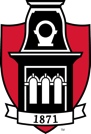 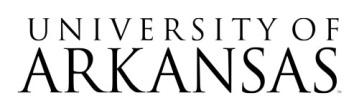 Request for Proposal (RFP)RFP No. R590105Communication/Marketing Services for UA Global CampusQuestion and Answer Set Number 2Question 1: Can you share with us how much you have budgeted for this project, including the media buy? Answer 1 : Not allowed to answer at this timeQuestion 2: Is there an incumbent marketing firm currently working with UAF?Answer 2:  YesQuestion 3: If so, can you disclose who they are?Answer 3: Not at this time. Question 4: Will an experienced, qualified out-of-state firm receive equal consideration? Answer 4:  YesQuestion 5: Have you established any preliminary benchmarks for measuring success that you can share with us? Answer 5 : Yes, measurements include tracking number of campaign actions, average cost-per-click, number of request from completions, cost per request from completion, conversion rates, U of A program applications, U of A admissions, and U of A enrollments. 